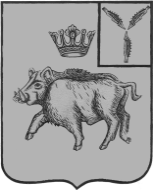 АДМИНИСТРАЦИЯБАЛТАЙСКОГО МУНИЦИПАЛЬНОГО РАЙОНА
САРАТОВСКОЙ ОБЛАСТИП О С Т А Н О В Л Е Н И Ес.БалтайО внесении изменений в постановление администрации Балтайского муниципального района от 30.12.2019 № 560 «Об утверждении административного регламента исполнения муниципальной услуги «Согласование переустройства и (или) перепланировки жилого помещения в многоквартирном доме»В целях приведения нормативно-правовых актов администрации Балтайского муниципального района в соответствие с действующим законодательством Российской Федерации, руководствуясь Уставом Балтайского муниципального района,ПОСТАНОВЛЯЮ:1.Внести в постановление администрации Балтайского муниципального района от 30.12.2019 № 560 «Об утверждении административного регламента исполнения муниципальной услуги «Согласование переустройства и (или) перепланировки жилого помещения в многоквартирном доме» (с изменениями от 19.05.2020 № 168, от 24.06.2021 № 210) следующие изменения:1.1.В приложении к постановлению:1)Абзац 8 пункта 2.6 раздела 2 изложить в следующей редакции:«-согласие в письменной форме всех членов семьи нанимателя (в том числе временно отсутствующих членов семьи нанимателя), занимающих переустраиваемое и (или) перепланируемое жилое помещение на основании договора социального найма (в случае, если заявителем является уполномоченный наймодателем на представление предусмотренных настоящим пунктом документов наниматель переустраиваемого и (или) перепланируемого жилого помещения по договору социального найма).».2)Пункт 2.9 раздела 2 изложить в следующей редакции:«2.9.Отказ в приеме документов, необходимых для предоставления муниципальной услуги, законодательством Российской Федерации не предусмотрен.».3)Пункт 2.11 раздела 2 изложить в следующей редакции:«2.11.В исполнении муниципальной услуги отказывается на следующих основаниях:-заявителем не представлены документы, определенные пунктом 2.6.1 настоящего административного регламента, обязанность по представлению которых с учетом пункта 2.6.3 настоящего административного регламента возложена на заявителя;-поступления в уполномоченный орган ответа органа государственной власти, органа местного самоуправления либо подведомственной органу государственной власти или органу местного самоуправления организации на межведомственный запрос, свидетельствующего об отсутствии документа и (или) информации, необходимых для проведения переустройства и (или) перепланировки помещения в многоквартирном доме в соответствии с пунктом 2.6.1 настоящего административного регламента, если соответствующий документ не был представлен заявителем по собственной инициативе.Отказ в согласовании проведения переустройства и (или) перепланировки помещения в многоквартирном доме по указанному основанию допускается в случае, если уполномоченный орган после получения ответа на межведомственный запрос уведомил заявителя о получении такого ответа, предложил заявителю представить документ и (или) информацию, необходимые для проведения переустройства и (или) перепланировки, предусмотренные пунктом 2.6.1 настоящего административного регламента, и не получил такие документ и (или) информацию в течение пятнадцати рабочих дней со дня направления уведомления;-представления документов в ненадлежащий орган;-несоответствия проекта переустройства и (или) перепланировки помещения в многоквартирном доме требованиям законодательства.Неполучение или несвоевременное получение документов, указанных в пункте 2.6.1 административного регламента и запрошенных в государственных органах, органах местного самоуправления и подведомственных государственным органам или органам местного самоуправления организациях, в распоряжении которых находятся указанные документы, не может являться основанием для отказа в согласовании проведения переустройства и (или) перепланировки помещения в многоквартирном доме.».4)Приложения к административному регламенту № 2 и № 3 в верхней части страницы дополнить текстом следующего содержания «УТВЕРЖДЕНА Постановлением Правительства Российской Федерации
от 28.04.2005 № 266».2.Настоящее постановление вступает в силу со дня его обнародования.3.Контроль за исполнением настоящего постановления оставляю за собой.И.о. главы администрацииБалтайского муниципального района                                     В.А.Коробочкин